Инструкция к подогревателю аккумуляторной батареи 220В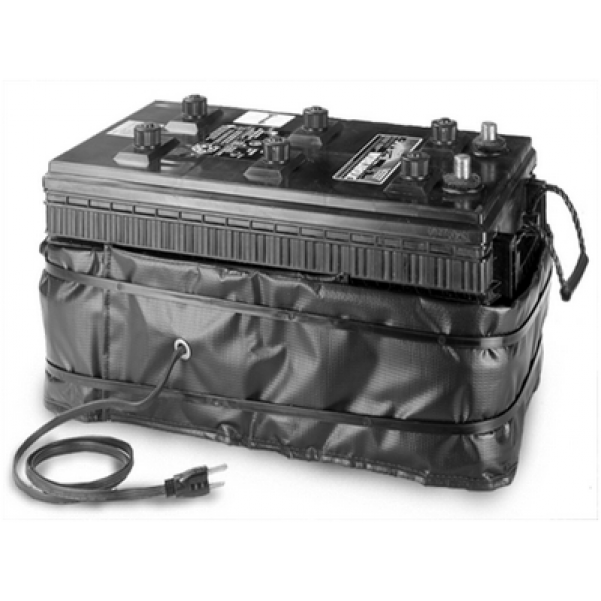 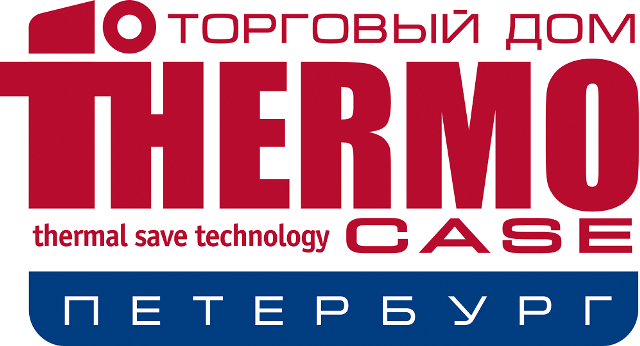 Страна производства: РоссияМощность: 65 Вт / 100 Вт /160ВтНапряжение: 220ВСила тока: 0,29А / 0,45А / 0,72АГарантия: 12 мес.Тип товара: Подогрев АКБНАГРЕВАЮЩИЕ ЧЕХЛЫ1. Отключите аккумулятор от бортовой сети, сначала отрицательную клемму, затем положительную. Извлеките батарею. 2. Очистите батарею со всех сторон от грязи, также очистите аккумуляторный отсек, если батарея установлена в него. Обмотайте батарею чехлом. Убедитесь, что термостат направлен к батарее. (Прим. Не превышайте рекомендованную максимальную длину нахлеста исходя из мощности чехла.)3. Зафиксируйте чехол ремешком (в комплекте). 4. Проложите и зафиксируйте шнур питания. Убедитесь, что батарея не лежит на шнуре. Не проводите шнур через горячие поверхности или движущиеся детали.Старая линейка чехлов для аккумуляторов- Увеличивают срок службы аккумуляторов, повышение пускового тока до 75%;- Обладают стойкостью к агрессивным средам, таким как кислота, масло;- Быстрая и простая установка;- Нагрев аккумуляторов до 27°С,- Обеспечивает наиболее мощный крутящий момент двигателя;- Длина чехла: 965, 1372 и 1778 мм. Ширина чехла для всех моделей -175 мм.Модели подогревателей аккумуляторов с термостатом обеспечивают постоянную оптимальную температуру аккумуляторов. Термостат предотвращает перегрев аккумуляторов и выброс кислоты.